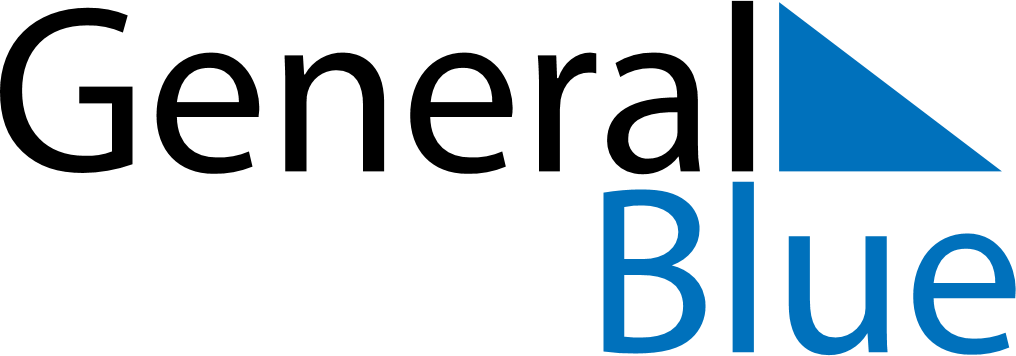 April 2027April 2027April 2027April 2027April 2027April 2027ChinaChinaChinaChinaChinaChinaMondayTuesdayWednesdayThursdayFridaySaturdaySunday1234567891011Qingming Festival12131415161718192021222324252627282930NOTES